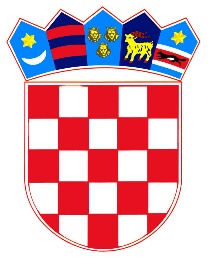 REPUBLIKA HRVATSKAKRAPINSKO-ZAGORSKA ŽUPANIJAGRAD ZLATAR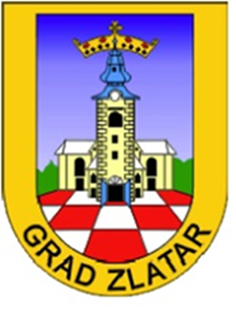 PLAN ZAŠTITE OD POŽARAZlatar, veljača 2022. SADRŽAJA.	TEKSTUALNI DIO PLANA	5A.1. UVOD	5A.2. VATROGASNE POSTROJBE	6A.3. DOJAVA I SUSTAV UKLJUČIVANJA PROFESIONALNIH I DOBROVOLJNIH VATROGASNIH POSTROJBI U AKCIJU GAŠENJA POŽARA	18A.5. SUSTAV SUBORDINACIJE I ZAPOVIJEDANJA U AKCIJAMA GAŠENJA POŽARA	20A.5.1. Ovlasti vatrogasne postrojbe u obavljanju vatrogasne intervencije	21A.6. PREGLED  SUSTAVA UKLJUČIVANJA VATROGASNIH SNAGA  U GAŠENJE  POŽARA  OTVORENOG PROSTORA, OVISNO O OPSEGU POŽARA	22A.7. ODGOVORNE OSOBE  VATROGASTVA  KOJE  SE  OVISNO  O POTREBI  UKLJUČUJU  U VATROGASNE INTERVENCIJE NA PODRUČJU  GRADA ZLATARA	23A.8. NAČINI POZIVANJA I UKLJUČIVANJA DISTRIBUTERA ENERGENATA U AKCIJU GAŠENJA POŽARA	24A.9. UKLJUČIVANJE FIZIČKIH I PRAVNIH  OSOBA  KOJE OBAVLJAJU KOMUNALNE POSLOVE U AKCIJU GAŠENJA POŽARA	25A.10. UKLJUČIVANJE SLUŽBI ZA PRUŽANJE PRVE MEDICINSKE POMOĆI U AKCIJU GAŠENJA POŽARA	26A.11. UKLJUČIVANJE SLUŽBI ILI TRGOVAČKIH DRUŠTAVA TE ODGOVORNIH OSOBA ZADUŽENIH ZA OPSKRBU HRANOM I VODOM U AKCIJI GAŠENJA POŽARA	27A.12. NAČIN ZAMJENE VATROGASNIH POSTROJBI  S NOVIM POSTROJBAMA NA GAŠENJU POŽARA	27A.13. SLUČAJEVI KADA SE I KOJI GRADSKI ČELNICI UPOZNAJU S NASTALIM POŽAROM	28A.14. NAČIN UKLJUČIVANJA HRVATSKE VOJSKE NA GAŠENJU POŽARA	29A.15. SLUČAJEVI KADA SE U AKCIJU GAŠENJA POŽARA POZIVAJU, ODNOSNO UKLJUČUJU VATROGASNE POSTROJBE IZVAN PODRUČJA GRADA ZLATARA	29A.16. NAČIN  I SLUČAJEVI UPORABE OPREME  I VOZILA POSEBNE   NAMJENE   U GAŠENJU POŽARA  ILI SPAŠAVANJU OSOBA	30A.17. NAZIVI GRAĐEVINA I DRUGIH NEKRETNINA TE OTVORENOG  PROSTORA  NA KOJIMA SE MOŽE OČEKIVATI POŽAR VEĆIH RAZMJERA	31A.18. NAZIVI GRAĐEVINA I DRUGIH NEKRETNINA U KOJIMA SU SADRŽANE RADIOAKTIVNE, EKSPLOZIVNE, ZAPALJIVE, OTROVNE I DRUGE OPASNE TVARI	32A.19. POPIS  OBJEKATA RAZVRSTANIH U I. I II. KATEGORIJU UGROŽENOSTI  OD POŽARA	32A.20. NADZOR NAD AMBALAŽOM OTROVNIH SREDSTAVA	32A.21. OBVEZE ČUVANJA I AŽURIRANJA PLANA	33B.	NUMERIČKI I GRAFIČKI PRILOZI	34POPIS TABLICATablica 1. Oprema i sredstva – DVD Zlatar	6Tablica 2. Oprema i sredstva – DVD Belec	15Tablica 3. Oprema i sredstva – DVD Donja Batina	16Tablica 4. Pregled radio veza	18Tablica 5. Ugroženost od požara i uključivanje vatrogasnih postrojbi i pravnih osoba u aktivnosti gašenja požara na otvorenom prostoru	22Tablica 6. Kontakt brojevi odgovornih osoba vatrogasnih postrojbi	23Tablica 7. Kontakt  brojevi dežurnih službi za distribuciju energenata	24Tablica 8. Pravne osobe koje se pozivaju u slučaju potrebe raščišćavanja terena, izrade prosjeka	25Tablica 9. Kontakt podaci odgovornih osoba Šumarije Zlatar	25Tablica 10. Kontakt brojevi hitne medicinske pomoći	26Tablica 11. Kontakt podaci čelnih osoba	28Tablica 12. Građevine pravnih osoba i prostori na kojima se može očekivati požar većih razmjera	31Tablica 13. Popis građevina i drugih nekretnina u kojima su sadržane radioaktivne, eksplozivne, zapaljive, otrovne i druge opasne tvari	32TEKSTUALNI DIO PLANAA.1. UVODTemeljem članka 13. stavka 1. Zakona o zaštiti od požara („Narodne novine“, broj 92/10)  (u daljnjem tekstu: Zakon), Grad Zlatar donosi Plan zaštite od požara za svoje područje na temelju Procjene ugroženosti od požara i tehnološke eksplozije, po prethodno pribavljenom mišljenju Ministarstva unutarnjih poslova, Ravnateljstva civilne zaštite, Područnog ureda civilne zaštite Varaždin, Službe civilne zaštite Krapina.   Plan zaštite od požara za Grad Zlatar izrađen je sukladno Pravilniku o planu zaštite od požara („Narodne novine“, broj 51/12).Sukladno članku 13. Zakona, propisano je da je predstavničko tijelo jedinice lokalne samouprave u cilju praćenja izvršenja Plana zaštite od požara, najmanje jednom godišnje dužno preispitati njegov sadržaj i ocijeniti usklađenost Plana s novonastalim uvjetima (urbanističkim, graditeljskim, promjenom namjene građevine i sl.) te pratiti dinamiku realizacije i financijskih sredstava planiranih za zaštitu od požara.A.2. VATROGASNE POSTROJBE Na području Grada Zlatara neposrednu vatrogasnu djelatnost provodi Vatrogasna zajednica Grada Zlatara koju čine sljedeća dobrovoljna vatrogasna društva: DVD Zlatar kao središnja vatrogasna postrojba, DVD Belec i DVD Donja Batina. Najbliža profesionalna vatrogasna jedinica (dežurna 24 sata) s kojima Grad Zlatar ima potpisan Ugovor kao suosnivač nalazi se  na području Grada Zaboka – Zagorska javna Vatrogasna postrojba Zabok (ZJVP Zabok).DVD Zlatar kao središnja vatrogasna postrojba broji 30 operativnih vatrogasaca vatrogasca s valjanim liječničkim pregledom i svaki od njih ima osobnu zaštitnu opremu (zaštitne hlače i jaknu, čizme opasač, kacigu, potkapu i rukavice).Vatrogasna postrojba DVD-a Zlatar ima garažu za vozila i spremište za opremu, a posjeduje 2 navalna vozila i 1 kombi vozilo:navalno vozilo STEYR 13S21 (kabina 6+1, 3.000 l vode, pumpa Rosenbauer 24/10),navalno vozilo MERCEDES ATEGO 1530 AF 4X4 (kabina 2+1, 2.700 litara vode, 200 litara pjenila, pumpa Ruberg 35/10), kombi vozilo FORD TRANSIT (kabina 8+1).Tablica 1. Oprema i sredstva – DVD ZlatarIzvor: VZG ZlatarDVD Belec kroz godinu broji 19  do 25 operativnih vatrogasaca s valjanim liječničkim pregledom.Vatrogasna postrojba DVD-a Belec ima garažu za vozila i spremište za opremu, a posjeduje 2 navalna vozilo i 1 kombi vozilo:navalno vozilo MERCEDES 1224 AF, (kabina 8+1, 1.600 l vode, pumpa Rosenbauer AUTOMATIC R 240 16/8),navalno vozilo MERCEDES 1113. (kabina 6+1, 2.400 l vode, pumpa Rosenbauer 16/8)kombi vozilo Opel Zafira Life, (kabina 8+1)Tablica 2. Oprema i sredstva – DVD Belec Izvor: VZG ZlatarDVD Donja Batina broji 11 operativnih vatrogasaca s valjanim liječničkim pregledom.Vatrogasna postrojba DVD-a Donja Batina ima garažu za vozila i spremište za opremu, a posjeduje 1 navalno vozilo i 1 kombi vozilo:navalno vozilo STEYR 13S23 (2.000 l vode),kombi vozilo PEUGEOT BOXER.Tablica 3. Oprema i sredstva – DVD Donja Batina Izvor: VZG ZlatarDVD Zlatar kao središnja vatrogasna postrojba, sukladno Pravilniku o osnovama organiziranosti vatrogasnih postrojbi na teritoriju Republike Hrvatske („Narodne novine“, broj  61/94), mora imati najmanje 20 operativnih vatrogasaca te biti minimalno opremljena prema Pravilniku o minimumu tehničke opremljenosti i sredstava vatrogasnih postrojbi (“Narodne novine“, broj 43/95) i Pravilniku o zaštitnoj i drugoj osobnoj opremi pripadnika vatrogasnih postrojbi (“Narodne novine”, broj 61/94). Ostala dobrovoljna vatrogasna društva: DVD Belec i DVD Donja Batina, koja nisu utvrđena kao središnja društva, za obavljanje određenih poslova unutar vatrogasne djelatnosti u svom sastavu moraju imati najmanje 10 operativnih vatrogasaca, te biti minimalno opremljena prema Pravilniku o minimumu opreme i sredstava za rad određenih vatrogasnih postrojbi dobrovoljnih vatrogasnih društava („Narodne novine“, broj 91/02).A.3. DOJAVA I SUSTAV UKLJUČIVANJA PROFESIONALNIH I DOBROVOLJNIH VATROGASNIH POSTROJBI U AKCIJU GAŠENJA POŽARA U svrhu učinkovite provedbe gašenja i sprječavanja širenja požara, obavljanja intervencija tehničkog karaktera, spašavanja ljudi i imovine ugroženih požarom, razrađuje se način uključivanja vatrogasnih postrojbi u akcije gašenja, tj. interveniranja.Dojava o požaru na području Grada Zlatara zaprima se pozivom na:193 – direktna veza s Vatrogasnim operativnim centrom ZJVP Zabok, 112 – Županijski centar 112 Krapina,  192 – Operativno dežurstvo Policijske uprave krapinsko-zagorske.Minimalne podatke koje operativno dežurni vatrogasac treba zatražiti od dojavitelja su:vrsta događaja (požar, tehnička intervencija, nesreća…),naziv mjesta (naselja) gdje je izbio požar,naziv ulice i po mogućnosti kućni broj građevine koja gori,vrsta građevine (stambena zgrada tipa P, P+1, P+2, P+3,  škola, dječji vrtić i sl.),što gori (stan, krovište, na I. katu, II. katu, gospodarski objekt, sjenik i sl.),podaci o osobi koja je dojavila događaj,podaci o unesrećenim osobama (brojčano).Po zaprimljenoj dojavi o intervenciji pozivom na broj 193 – VOC ZJVP Zabok – dežurno operativni djelatnik obavještava zapovjednika i operativne vatrogasce središnjeg DVD-a Zlatar, te operativne vatrogasce dobrovoljnog društva na čijem području se dogodila potreba za intervencijom. Vatrogasna društva u sastavu Vatrogasne zajednice Grada Zlatara uzbunjuju se iz VOC-a ZJVP Zabok, daljinskim uklopom sirene i slanjem SMS poruka operativnim vatrogascima. Ako to traži prilika, djelatnik iz VOC-a poziva osobno operativne vatrogasce na njihove mobilne uređaje (počevši od zapovjednika prema daljnjem rasporedu).Tablica 4. Pregled radio vezaIzvor: VZG ZlatarPo zaprimljenoj dojavi o požaru pozivom na broj 112, Županijski centar 112 Krapina o požaru obavještava VOC ZJVP Zabok, te je daljnje postupanje isto kao i pozivom na broj 193.Po zaprimljenoj dojavi o požaru pozivom na broj 192, Operativno dežurstvo Policijske uprave krapinsko-zagorske o požaru obavještava VOC ZJVP Zabok te je daljnje postupanje isto kao i pozivom na broj 193.A.5. SUSTAV SUBORDINACIJE I ZAPOVIJEDANJA U AKCIJAMA GAŠENJA POŽARAZapovjednik vatrogasne postrojbe ili vatrogasac s posebnim ovlastima i odgovornostima koji je na temelju akta vatrogasne postrojbe ovlašten za samostalno vođenje vatrogasne intervencije nakon zaprimanja zahtjeva za vatrogasnom intervencijom, na temelju raspoloživih podataka, organizira odlazak potrebnog broja vatrogasaca i vatrogasne tehnike na vatrogasnu intervenciju.Zapovjednik vatrogasne intervencije odgovoran je za primjenu propisane zaštitne opreme i sredstva za vatrogasce koji su izašli na vatrogasnu intervenciju te vođenje vatrogasne intervencije sukladno standardnim operativnim postupcima i pravilima vatrogasne struke.Ako zapovjednik vatrogasne intervencije nakon dolaska na mjesto intervencije ili tijekom same intervencije ocijeni da raspoloživim vatrogasnim snagama nije moguće uspješno obaviti intervenciju, o tome odmah izvješćuje nadređeni vatrogasni operativni centar sa zahtjevom za dodatnom pomoći vatrogasnih snaga. Kada zapovjednik vatrogasne intervencije ocijeni da s vatrogasnim snagama koje su mu stavljene na raspolaganje nije moguće okončati vatrogasnu intervenciju, o tome izvještava nadležni vatrogasni operativni centar ili nadređenog vatrogasnog zapovjednika koji preuzima zapovijedanje intervencijom ili šalje osobu koju je ovlastio za vođenje konkretne vatrogasne intervencije.Vatrogasni zapovjednik vatrogasne zajednice jedinice lokalne samouprave zatražit će od županijskog vatrogasnog zapovjednika dodatno uključivanje vatrogasnih organizacija i vatrogasnih postrojbi s područja županije kad događaj prelazi mogućnost vatrogasnih organizacija i vatrogasnih postrojbi jedinice lokalne samouprave. Zapovijedanje vatrogasnom intervencijom preuzima županijski vatrogasni zapovjednik ili ovlašćuje drugog zapovjednika da zapovijeda tom vatrogasnom intervencijom.Zapovijedanje vatrogasnom intervencijom preuzima županijski vatrogasni zapovjednik ili njegov zamjenik ili zapovjednik kojeg on ovlasti u slučaju požara šume ili otvorenog prostora koji su planom zaštite od požara županije određeni kao požari županijske razine.Zapovjednik vatrogasne postrojbe koji stavlja na raspolaganje svoje vatrogasne snage županijskom vatrogasnom zapovjedniku odgovoran je za primjenu propisane zaštitne opreme i sredstava za vatrogasce koji su izašli na vatrogasnu intervenciju županijske razine.A.5.1. Ovlasti vatrogasne postrojbe u obavljanju vatrogasne intervencijeVatrogasna postrojba u obavljanju vatrogasne intervencije ima sljedeće ovlasti:ulaziti u dom bez privole stanara, ako se time otklanja izravna ozbiljna opasnost za život i zdravlje ljudi ili imovinu većeg opsega,zabraniti promet vozila i pristup nepozvanim osobama u blizini mjesta intervencije do dolaska policije,pozvati policiju glede osiguranja mjesta događaja, te poduzimati druge potrebne mjere radi sprječavanja nastajanja štetnih posljedica,izmjestiti osobe i ukloniti stvari iz susjednih građevina koje su ugrožene nastalim događajem, prekinuti dovod električne energije i plina,djelomično ili potpuno ograničiti dovod vode potrošačima u zoni pojave požara ili čitavom naselju,radi osiguranja potrebne količine vode za gašenje požara,koristiti vodu iz svih izvora, bez obzira kome pripadaju, bez plaćanja naknade, djelomično ili potpuno rušiti građevinu preko koje bi se požar mogao širiti, ako se širenje požara ne može spriječiti na drugi način,poslužiti se tuđim prometnim sredstvima radi prijevoza osoba stradalih u događaju u najbližu zdravstvenu ustanovu ili radi prijevoza osoba na mjesto događaja.Poduzimanje navedenih mjera naređuje zapovjednik vatrogasne intervencije uz uvjet da ima položen stručni ispit za vatrogasca s posebnim ovlastima i odgovornostima.A.6. PREGLED  SUSTAVA UKLJUČIVANJA VATROGASNIH SNAGA  U GAŠENJE  POŽARA  OTVORENOG PROSTORA, OVISNO O OPSEGU POŽARAPregled  sustava uključivanja vatrogasnih snaga  u gašenje  požara  otvorenog prostora, ovisno o opsegu požara dati je u sljedećoj tablici:Tablica 5. Ugroženost od požara i uključivanje vatrogasnih postrojbi i pravnih osoba u aktivnosti gašenja požara na otvorenom prostoruA.7. ODGOVORNE OSOBE  VATROGASTVA  KOJE  SE  OVISNO  O POTREBI  UKLJUČUJU  U VATROGASNE INTERVENCIJE NA PODRUČJU  GRADA ZLATARAPopis odgovornih osoba  vatrogastva  koje  se  ovisno  o potrebi  uključuju  u vatrogasne intervencije na području  Grada Zlatara naveden je u sljedećoj tablici: Tablica 6. Kontakt brojevi odgovornih osoba vatrogasnih postrojbiA.8. NAČINI POZIVANJA I UKLJUČIVANJA DISTRIBUTERA ENERGENATA U AKCIJU GAŠENJA POŽARADežurne  službe, odnosno  glavni dispečeri  električne  energije, vode,  telekomunikacijskog  prometa pozivaju se u slučaju potrebe:prekida dobave električne energije i plina do građevina  ili vanjskog prostora  na kojima se obavlja vatrogasna intervencija, radi zaštite gasiteljaprekida dobave vode pojedinim potrošačima, radi rasterećenja vodoopskrbnog sustava i osiguranja potrebnih  količina vode u hidrantskim instalacijama na području vatrogasne intervencijerasterećenja telekomunikacijskog sustava, u slučaju nemogućnosti uspostavljanja veza s pojedinim pravnim i fizičkim osobama.Dežurne službe koje se prema potrebi uključuju u vatrogasnu intervenciju na području Grada Zlatar navedene su u sljedećoj tablici:Tablica 7. Kontakt  brojevi dežurnih službi za distribuciju energenata Ovisno o potrebama i razvoju događaja, VOC u vatrogasnu intervenciju uključuje i druge službe: Centar 112, Policiju 192, Hitnu medicinsku pomoć 194, dispečere šumarije, poduzeća za održavanje cesta, lokalne medije i dr.A.9. UKLJUČIVANJE FIZIČKIH I PRAVNIH  OSOBA  KOJE OBAVLJAJU KOMUNALNE POSLOVE U AKCIJU GAŠENJA POŽARAZa slučaj potrebe raščišćavanja terena, odnosno izrade prosjeka radi sprječavanja širenja požara, na poziv zapovjednika vatrogasne intervencije uključuju se sljedeće pravne osobe sa svojom građevinskom mehanizacijom:Tablica 8. Pravne osobe koje se pozivaju u slučaju potrebe raščišćavanja terena, izrade prosjekaUz navedene pravne osobe za koje je poznato da posjeduju vozila za raščišćavanja terena, izrade prosjeka preporučuje se da se uključe i ostale fizičke osobe koje eventualno posjeduju vozila raščišćavanja terena, raščišćavanja terena, izrade prosjek, a nisu navedene u Planu.Tablica . Kontakt podaci odgovornih osoba Šumarije ZlatarA.10. UKLJUČIVANJE SLUŽBI ZA PRUŽANJE PRVE MEDICINSKE POMOĆI U AKCIJU GAŠENJA POŽARASlužba hitne medicinske pomoći uključuje se u vatrogasne intervencije kada na intervenciji nastanu ozljede ili se zbog prirode vatrogasne intervencije predviđa opasnost od ozljeđivanja ili drugih štetnih posljedica po zdravlje ljudi. Tablica 10. Kontakt brojevi hitne medicinske pomoćiSlužbu HMP poziva zapovjednik vatrogasne intervencije ili operativno dežurni VOC-a ZJVP Zabok, odnosno operativno dežurni centra 112 prilikom primljene dojave o vrste i razmjerima intervencije.A.11. UKLJUČIVANJE SLUŽBI ILI TRGOVAČKIH DRUŠTAVA TE ODGOVORNIH OSOBA ZADUŽENIH ZA OPSKRBU HRANOM I VODOM U AKCIJI GAŠENJA POŽARAOpskrbom hranom i vodom gasitelja na terenu organizirat će Grad Zlatar u dogovoru s nekim od ugostiteljskih radnji na svojem području. Preporučuje se sklopiti Ugovore između nadležne Vatrogasne zajednice/Grada i pojedinih subjekata koji mogu osigurati hranu i vodu (prilikom akcije gašenja i spašavanja koja bi trajala duže od 8 sati) u kojima će se definirati stvari koje u ovome Planu nisu definiranePoziv za dostavu hrane i vode upućuje zapovjednik Vatrogasne zajednice Grada Zlatara ili osoba koju on za to zaduži. Hranu i vodu na mjesto događaja dopremaju osobe koje zaduži odgovorna osoba u pravnoj osobi.Na području Grada Zlatara ne očekuju se požari većih razmjera.A.12. NAČIN ZAMJENE VATROGASNIH POSTROJBI  S NOVIM POSTROJBAMA NA GAŠENJU POŽARAKod požara većeg opsega ili požara dužeg trajanja (preko 4 sata), treba se obavljati zamjena sastava vatrogasnih postrojbi svježim snagama. Odluku o zamjeni donosi zapovjednik intervencije.Zamjena sastava koji sudjeluje u gašenju obavlja se svježim snagama iz:vlastite postrojbe,drugih postrojbi koje djeluju na području Županijske vatrogasne zajednice,ostalih vatrogasnih postrojbi s područja Županije.Prijevoz i zamjena vatrogasnih snaga provodi se vlastitim prijevoznim sredstvima. Vatrogasne snage koje se upućuju na odmor ne smiju napustiti mjesto intervencije prije nego dođu zamjenske snage i preuzmu daljnje upravljanje intervencijom.A.13. SLUČAJEVI KADA SE I KOJI GRADSKI ČELNICI UPOZNAJU S NASTALIM POŽAROMIzvršno tijelo jedinice lokalne i područne (regionalne) samouprave izravno su odgovorni i ovlašteni da u velikim nesrećama i katastrofama rukovode sustavom civilne zaštite, a za potrebe koordinacije aktivnosti sustava ustrojava se Stožer civilne zaštite, kao stručno-operativno tijelo na svim razinama. U slučajevima kada je došlo do požara na značajnijim građevinama ili površinama (škola, dječji vrtić, i sl.), a zahtjeva uključenje velikog broja osoba i opreme na području Grada, operativni zapovjednik intervencije dužan je o događaju izvijestiti gradonačelnicu Grada Zlatara. Obavješćivanje se obavlja telefonski ili putem teklića.Tablica 11. Kontakt podaci čelnih osoba Na zahtjev županijskog vatrogasnog zapovjednika, gradonačelnice Grada Zlatara u takvim okolnostima ima pravo:narediti sudjelovanje svih sposobnih osoba s područja Grada starijih od 18 godina u obavljanju pomoćnih poslova na intervenciji i spašavanju ljudi i imovine ugroženih požarom,narediti da se stave na raspolaganje alat, prijevozna, tehnička i druga sredstva za potrebe intervencije i spašavanja ljudi i imovine ugroženih požarom.A.14. NAČIN UKLJUČIVANJA HRVATSKE VOJSKE NA GAŠENJU POŽARAUključenje Hrvatske vojske u vatrogasne intervencije potražuje glavni vatrogasni zapovjednik RH, temeljem izvršene prosudbe stanja na terenu.U slučaju sudjelovanja u intervencijama izvan vojnih objekata, vatrogasne postrojbe Hrvatske vojske podređene su zapovjedniku koji vodi vatrogasnu intervenciju.Na području Grada Zlatara ne očekuje se požar ili kakva druga vatrogasna intervencija, koja se ne bi mogla sanirati s redovnim vatrogasnim snagama s ovog područja te se ne predviđa angažiranje Hrvatske vojske u akcije gašenja požara.A.15. SLUČAJEVI KADA SE U AKCIJU GAŠENJA POŽARA POZIVAJU, ODNOSNO UKLJUČUJU VATROGASNE POSTROJBE IZVAN PODRUČJA GRADA ZLATARAVatrogasne postrojbe izvan područja Grada uključuju se u akciju gašenja požara u slučajevima:ako bi požar prelazio preko granica Grada Zlatar, ako bi zbog velikog opsega požara istovremeno bilo potrebno angažirati vatrogasne  snage i tehniku u broju koji prelazi mogućnosti vatrogasnih postrojbi s područja Grada Zlatara, ako bi zbog dugog trajanja požara bile iscrpljene vlastite rezerve u izmjenama ljudstva kod gašenja,ako bi gašenje požara zahtijevalo uporabu vatrogasne tehnike koju postrojbe s područja Grada Zlatara ne posjeduju.O potrebi uključenja u intervenciju vatrogasnih postrojbi izvan područja Grada Zlatara (ostalih postrojbi s područja Krapinsko-zagorske županije) odlučuje Županijski vatrogasni zapovjednik, temeljem prosudbe  stanja na terenu.A.16. NAČIN  I SLUČAJEVI UPORABE OPREME  I VOZILA POSEBNE   NAMJENE   U GAŠENJU POŽARA  ILI SPAŠAVANJU OSOBAZa djelovanje u posebnim uvjetima vatrogascima središnje vatrogasne postrojbe treba biti na raspolaganju sljedeća druga osobna oprema:odijelo za zaštitu od visoke temperature,odijelo za zaštitu od čvrstih, tekućih i plinovitih kemikalija,odijelo za zaštitu od kontaminacije,visoke gumene čizme s ojačanom potplatom,penjačko i radno uže,aparati za zaštitu dišnih organa (izolacijski, filtarski, cijevni),prijenosni eksplozimetar,osobni dozimetar,dozimetar za neposredno očitavanje,radiološki detektor,kemijski detektor,plinodetektor,pH metar,pribor za dekontaminaciju,akumulatorska svjetiljka u sigurnosnoj izvedbi,radni kombinezon,kuta,zaštitne kožne rukavice,zaštitne gumene rukavice.Potreba za korištenjem opreme i vozila posebne namjene može se očekivati u slučajevima:ekoloških akcidenata (oslobađanje u okoliš opasnih tvari),spašavanja osoba (iz prometnih vozila, s visine, iz dubine ili iz ruševina),velikih šumskih požara,elementarnih nepogoda,ratnih djelovanja.U slučaju potreba za opremom i vozilima posebne namjene (koju vatrogasna postrojba ne posjeduje), ista se osigurava preko operativnog vatrogasnog centra (ZJVP Zabok).A.17. NAZIVI GRAĐEVINA I DRUGIH NEKRETNINA TE OTVORENOG  PROSTORA  NA KOJIMA SE MOŽE OČEKIVATI POŽAR VEĆIH RAZMJERAPopis građevina i drugih nekretnina te otvorenog  prostora na kojima se može očekivati požar većih razmjera na području Grada Zlatara prikazan je u nastavnoj tablici.Tablica 12. Građevine pravnih osoba i prostori na kojima se može očekivati požar većih razmjeraA.18. NAZIVI GRAĐEVINA I DRUGIH NEKRETNINA U KOJIMA SU SADRŽANE RADIOAKTIVNE, EKSPLOZIVNE, ZAPALJIVE, OTROVNE I DRUGE OPASNE TVARIPopis lokacija na području Grada Zlatara na kojima su uskladištene veće količine zapaljivih tekućina i plinova, eksplozivnih tvari i drugih opasnih tvari nalazi se u sljedećoj tablici.Tablica . Popis građevina i drugih nekretnina u kojima su sadržane radioaktivne, eksplozivne, zapaljive, otrovne i druge opasne tvariA.19. POPIS  OBJEKATA RAZVRSTANIH U I. I II. KATEGORIJU UGROŽENOSTI  OD POŽARANa području Grada Zlatara nema pravnih osoba razvrstanih u I. ili II. kategoriju ugroženosti od požara sukladno važećem Pravilniku o razvrstavanju građevina, građevinskih dijelova i prostora u kategorije ugroženosti od požara.A.20. NADZOR NAD AMBALAŽOM OTROVNIH SREDSTAVAOdbacivanje, paljenje i uništavanje ambalaže nakon uporabe otrovnih sredstava JE ZABRANJENO. Ambalaža se sakuplja na određenom mjestu i u dogovoru s tvrtkama ovlaštenim za zbrinjavanje otpada i opasnih tvari odvozi. O navedenim postupcima vodi se pismena evidencija kod korisnika pesticida i drugih opasnih tvari.A.21. OBVEZE ČUVANJA I AŽURIRANJA PLANANakon prihvaćanja Plana zaštite od požara, Grad Zlatar je dužan po jedan primjerak dostaviti Vatrogasnoj zajednici područja Grada Zlatara te DVD-u Zlatar kao središnjoj vatrogasnoj postrojbi. Jedan primjerak zadržava u vlastitoj arhivi.U slučaju promjene odgovornih osoba koje su navedene u ovom Planu te promjene stanja podataka koji su korišteni u izradi Procjene ugroženosti od požara i tehnološke eksplozije za Grad Zlatar, potrebno je odmah bez odlaganja angažirati pravnu osobu koja će izvršiti usklađivanje Procjene i Plana.U slučaju promjene brojeva telefona značajnih za uzbunjivanje vatrogasaca i organiziranje vatrogasne intervencije, izmjene u Planu zaštite od požara obavljati će Grad Zlatar. U cilju što učinkovitije praktične provedbe ovog Plana, vatrogasne postrojbe na području Grada Zlatara obavezne su ažurno, neposredno kroz obuku i usavršavanje, redovito provjeravati praktičnost i provedivost pojedinih elemenata Procjene ugroženosti od požara i tehnološke eksplozije i Plana zaštite od požara za Grad Zlatar te po potrebi predlagati usklađivanje sa stvarnim stanjem na terenu, kao i moguća poboljšanja.Gradsko vijeće Grada Zlatara, u cilju praćenja izvršenja Plana zaštite od požara, najmanje jednom godišnje preispituje njegov sadržaj, ocjenjuje usklađenost ovog Plana s novonastalim uvjetima (urbanističkim, graditeljskim, promjenom namjene građevine i sl.) i prati dinamiku realizacije financijskih sredstava planiranih za zaštitu od požara.NUMERIČKI I GRAFIČKI PRILOZIKorištenje i namjena površinaPromet – cestovni prometEnergetski sustavUvjeti za korištenje, uređenje i zaštitu prostoraHidrantska mrežaKarta šuma po stupnjevima ugroženosti od požaraPrikaz smještaja vatrogasnih postrojbi te radijus djelovanja središnje vatrogasne postrojbeNAZIV SREDSTVA/ OPREMENAZIV SREDSTVA/ OPREMEKOM/PARANAVALNO VOZILO STEYR 13S21 (kabina 6+1, 3.000 l vode, pumpa Rosenbauer 24/10)NAVALNO VOZILO STEYR 13S21 (kabina 6+1, 3.000 l vode, pumpa Rosenbauer 24/10)KABINARukavice za tehničke intervencije7Medicinske rukavice6Gumene rukavice za zaštitu od kemikalija7Rukavice za zaštitu mehaničkih rizika6Zaštitna polumaska s filtrom11Pokrivač (deka)2Nož za rezanje pojasa1Olovka za razbijanje prozora2Kutija prve pomoći2Reflektirajući prsluk8Sjekira s malom futrolom1Aparat za početno gašenje požara1Daska za unesrećene osobe1Uže penjačko 2Izolacijski aparat (nosač, plućni automat, boca, rez. boca, kutija za masku)sve po 4Usisne cijevi  110 mm4Usisna košara „A“, zaštitna mreža za usisnu košaru 1Električna križna pila1Čelično uže za vuču vozila1Cijevni mostić2Ručna svjetiljka u Ex izvedbi3Palica za regulaciju prometa1Reflektirajući trokut1Zaštitne rukavice za visoki napon2PRVI LIJEVI BOKSKramp sjekira1Kramp1Sjekira velika1Ručna pila za drvo1Kliješta za željezo1Poluga mala 3Poluga velika1Klanfa1Orao sjekira1Ručna pumpa za hidraulični aparat1Motorna pumpa za hidraulični aparat1Hidraulični razupor1Hidraulične škare1Koluti s cijevima za hidrauliku  s ručkama za namatanje2Hidraulični cilindri2Kutija s nastavcima za hidraulični razupor (5 nastavaka i 2 osigurača)1Kanistar 5 l SUPER 951Kajla za kotač vozila1Produžetak za cilindre3Lanci za hidraulični razupor2Nastavci za lance za hidraulični razupor2Gumene kajle5Gumeni auto tepih1MEĐUPROSTORLjestva prislanjača (rasklopiva)1Naprtnjače V255Stupići (šipke) za ograničavanje prostora4Sajla s četkom za čišćenje dimnjaka1Tepih za odlaganje opreme1Kutija s alatom1DRUGI LIJEVI BOKSTlačna cijev „B“5Tlačna cijev „C“4Kutija sa zaštitom za zračne jastuke1Zaštita za zračne jastuke2Radno uže s torbicom2Radno uže s karabinom1Kajle za kotač2Podložak osmerokut6Podložak stepenasti1Bridni jahač1Drvene kajle razne8TREĆI LIJEVI BOKSTlačna cijev „C“1Cijevni držač4Mlaznica za srednju pjenu Z21Kanistar s pjenilom 25 l1Mlaznica sa zatvaračem i raspršivačem „C“3Univerzalni ključ dvostrani3Razdjelnica s ventilima C/2DC1Razdjelnica sa slavinom B/2CB2Sabirnica 2B/A1Prijelaznica C/D1Prijelaznica B/C5Mlazni čistač kanala „C“1Mlaznica za vodenu maglu (monsum)1Ublaživač reakcije vodenog mlaza „B“1Štit mlaznica „C“1Mlaznica univerzalna TurboMag „C“3Mlaznica univerzalna TurboMag „B“2Mlaznica univerzalna „D“2Međumiješalica Z2 i usponska cijev1Ublaživač reakcije vodenog mlaza „C“1Uređaj za ograničavanje tlaka „B“1Vile obične4Vile kopače2Lopata obična3Lopata pobirača1Tlačna cijev „D“7Torbica s povezicama1Cijevne povezice „B“5Cijevne povezice „C“5STRAŽNJI DIO VOZILA – PUMPA Prijelaznica 125/1101Prijelaznica A/B1Mlaznica za tešku pjenu Z21Brzonavalno vitlo s univerzalnom mlaznicom1PRVI DESNI BOKSLed reflektor sa stalkom 1Nastavak za podzemni hidrant B/2C1Ključ za poklopac podzemnog hidranta 3Nastavak za ključ podzemnog hidranta2Ključ za podzemni hidrant1Agregat1Potopna pumpa jednofazna1Potopna pumpa trofazna 1.300 l/min1Razdjelnik za struju 4/21Reflektor za vozilo s kablom 1Produžni kabel s motalicom2Kutija s alatom1DRUGI DESNI BOKSTlačna cijev „B“5Tlačna cijev „C“4Motorna pila1Alat za motornu pilu1Kanistar s gorivom za motornu pilu 5 l1Kanistar s uljem za motornu pilu1Ruksak s opremom za prvu pomoć1Torba s opremom za prvu pomoć1Deka 1TREĆI DESNI BOKSMlaznica za brzu navalu1Kanistar s pjenilom 25 l3Aparat za početno gašenje požara S91Aparat za početno gašenje požara CO2 5 kg1Aparat za početno gašenje požara VP151Tlačna cijev „B“1Tlačna cijev „C“1Tlačna visokotlačna cijev4Lanci za pogonske kotače vozila2Dimnjačarski alat (metalna kanta, zatvorena i otvorena kutija za pepeo, kugla, kugla s lancem, 2 rezervne četke, lopatica, 2 šerajzlina)1KROVLjestva sastavljača 4-dijelna1Metlanica4Mlaznica dubinska1Nastavak za podzemni hidrant „C“1NAVALNO VOZILO MERCEDES ATEGO 1530 AF 4X4 (kabina 2+1, 2.700 litara vode, 200 litara pjenila, pumpa Ruberg 35/10)NAVALNO VOZILO MERCEDES ATEGO 1530 AF 4X4 (kabina 2+1, 2.700 litara vode, 200 litara pjenila, pumpa Ruberg 35/10)KABINASvjetiljka u „S” izvedbi2Upravljačka komanda za el. vitlo1PRVI LIJEVI BOKSKombinirana posuda za gorivo i ulje za motornu pilu1Kutna pila - električna1Kabel za uzemljenje agregata1Agregat1Posuda za rezervno gorivo 20 litara1Motorna pila1Orao sjekira1Zračna membranska pumpa1Set mehaničarskog alata1Dimnjačarski alat1Sajla za čišćenje dimnjaka1Kabel produžni 30 metara2Izolacijski aparat (leđni nosač, plućni automat, boca)2Rezervna boca za izolacijski alat2Maska za zaštitu cijelog lica (za IA)2Tronožac za reflektor2Detektor plina2Ručna termalna kamera2Kaciga za rad s motornom pilom1Drveni klinovi2Rezervni lanc za motornu pilu1Upozoravajuća traka1DRUGI LIJEVI BOKSTlačna cijev „B” 75mm s cijevnim nosačima7Tlačna cijev „C” 52mm s cijevnim nosačima7Tlačna cijev „D” 25mm5Kemijsko odijelo1Zaštitne gumene čizme broj1 parPosuda za ulje (tankvana)3Apsorbent za ugljikovodike 50 litara2TREĆI LIJEVI BOKSCijevni kovčeg3Tlačna cijev „B” 75mm4Tlačna cijev „C” 52mm3Vatrogasna naprtnjača V252Kombinirana mlaznica za srednju i tešku pjenu – 200 l/min1Električna potopna pumpa1Nastavak za podzemni hidrant B/2C1Ključ za podzemni hidrant1Sabirnica 2B/A1Razdjelnica B/2CB s ventilima2Prijelazna spojnica (prijelaznica) C/D1STRAŽNJI DIO VOZILA – PUMPA Univerzalni ključ jednostrani3Vitlo za brzu navalu s univerzalnom mlaznicom1ZADNJI DESNI BOKSUređaj za ograničavanje tlaka1Ublaživač reakcije vodenog mlaza „B”1Međumješalica Z2 + usponska cijev1Univerzalni ključ dvostrani1Prijelazna spojnica (prijelaznica) B/C2Prijelazna spojnica (prijelaznica) A/B1Tlačna cijev „B” 75 mm kratka – 5 metara1Aparat za početno gašenje požara CO251Sredstvo za pranje ruku, papirnate maramice1Cijev za kompresor i mlaznica za čišćenje1Gumeno crijevo za pranje opreme1Mlaznica sa zatvaračem i raspršivačem „B” 75 mm - Storz1Mlaznica sa zatvaračem i raspršivačem „C” 52 mm - Storz3Univerzalna mlaznica „B” 75 mm - TurboMag2Univerzalna mlaznica „C” 52 mm - TurboMag2Usisna košara „A” 110 mm1Aparat za početno gašenje požara VP151Kajla za kotač plastična2Kajla za kotač metalna2Aparat za početno gašenje požara P92DRUGI DESNI BOKSVišenamjenski alat za podizanje i povlačenje tereta2Kramp1Škare za željezo1Sjekira1Pajser1Kramp-sjekira2Ventilator1Posuda za gorivo za ventilator i agregat 10l1Uže za vezivanje 2 metra2Radno uže 20 metara1Penjačko uže s karabinom2Torbica za penjačko uže2Držač cijevi4GurtneŠkropac, veličina 34PRVI DESNI BOKSProdužni kablovi za tehnički alat6Rezervna boca za izolacijski alat1Set za rezanje stakla na automobilima2Set za zaštitu od zračnog jastuka vozača1Set za zaštitu od zračnog jastuka suvozača1Set prekrivača za zaštitu unesrećenih kod tehničkih intervencija2Set za stabilizaciju vozila2Set pneumatskih jastuka 10 tona1Baterijski razupirač1Baterijske škare1Lanci za razupiranje2Set rezervnih noževa za baterijske škare1Rezervne baterije za tehnički alat s punjačima6Baterijski cilindar 900 mm2Baterijski cilindar 1400 mm2MALI BOKS GORNJITorba s prvom pomoći1Sklopiva nosila s potporom za glavu i vrat1Obična nosila1MALI BOKS DONJIPrva pomoć – kutija 1Aparat za početno gašenje požara P31Ručna dizalica1Rezervne žarulje - set1Ključ za kotač1KROVLjestva rastegača1Ljestva sastavljača dvodjelna1Lopata štihača1Metlanica2Metla1Lopata obična1Vile1Visokotlačna cijev1Čaklja drvena 2-dijelna1Cijevni mostić2Usisna cijev „A” 110 mm4Uređaj za pomicanje vozila4Pjenilo - karnistri6KOMBI VOZILO FORD TRANSIT (kabina 8+1)KOMBI VOZILO FORD TRANSIT (kabina 8+1)Cijev tlačna „C“6Cijev tlačna „B“3Dizalica 8 t2Komplet za pružanje prve pomoći1Ljestva kukača1Ljestva prislanjača1Metlanica2Metlanica univerzalna 52 mm1Metlanica univerzalna 75 mm1Pijuk za sijeno1Cijevna poveznica „B“ i „C“sve po 2Prijelaznica 75/52 mm2Radiostanica prijenosna 2Razdjelnica trodijelna 1Ručna akumulatorska svjetiljka u „S“ izvedbi 2Vile za sijeno1Ručni aparat za gašenje požara CO2-51Ručni aparat za gašenje vodom i zračnom pjenom (brentača)1Uže čelično za vuču s ušicom1Uže penjačko2Ručni aparat za gašenje požara prahom S-91Zaštitne rukavice – kožne2Oprema za dobavu vode iz vodovodne mrežeprema članku 50. Pravilnika o minimumu tehničke opreme i sredstava vatrogasnih postrojbiOprema za gašenje požara čađe u dimnjakuprema članku 50. Pravilnika o minimumu tehničke opreme i sredstava vatrogasnih postrojbiRazvalni alat i opremaprema članku 50. Pravilnika o minimumu tehničke opreme i sredstava vatrogasnih postrojbiElektričarski alatprema članku 50. Pravilnika o minimumu tehničke opreme i sredstava vatrogasnih postrojbiAlatprema članku 50. Pravilnika o minimumu tehničke opreme i sredstava vatrogasnih postrojbiSKLADIŠTESKLADIŠTEČizme gumene – niske 5Čizme gumene – visoke 5Cijev tlačna „B“ 75 mm19Cijev tlačna „C“ 52 mm21Cijev tlačna „D“ 25 mm11Ljestva kukača1Ljestva mornarska1Ljestva prislanjača1Međumiješalica Z22Metlanica 7Mlaznica univerzalna 52 mm4Mlaznica univerzalna 75 mm1Mlaznica sa zatvaračem i raspršivačem 75 mm1Mlaznica sa zatvaračem i raspršivačem 52 mm1Mlaznica sa zatvaračem i raspršivačem 25 mm1Ublaživač reakcije vodenog mlaza 75mm1Mlaznica za srednju pjenu Z21Mlaznica za tešku pjenu Z21Nosila sklopiva2Cijevna povezica 75 mm6Cijevna povezica 52 mm7Univerzalni ključ dvostrani1Radno uže s torbicom1Posuda s pjenilom 25 l5Potopna pumpa za vodu s elektromotorom 220 V i produžnim kabelom1Potopna pumpa za vodu s elektromotorom 380 V i produžnim kabelom1Prijelaznica 110/75 mm2Prijelaznica 75/52 mm6Punjač za akumulator prijenosne radiostanice1Punjač za akumulator ručne svjetiljke4Razdjelnica B/2CB3Razdjelnica B/2C1Ručna akumulatorska svjetiljka u „S“ izvedbi4Ručni aparat za gašenje požara prahom „S-9“3Ručni aparat za gašenje požara ugljičnim dioksidom CO2-52Ručni aparat za gašenje požara vodom V25 (naprtnjača)4Ručni aparat za gašenje požara vodom i zračnom pjenom (brentača)2Uže penjačko2Univerzalni uređaj za vuču i dizanje tereta1 kompletZaštitne rukavice – gumirane 5 pariZaštitne rukavice – kožne5 pariVile obične2Sjekira velika1Lopata štihača1Kramp1Alat prema članku 50. Pravilnika o minimumu tehničke opreme i sredstava vatrogasnih postrojbiMotorna pila1Alat za motornu pilu1Karnistar s gorivom za motornu pilu 5 litara1Karnistar s uljem za motornu pilu1Izolacijski aparat (leđni nosač, plućni automat, boca, rez. boca, maska, kutija za masku, zaštita za bocu)sve po 2 komadaNAZIV SREDSTVA/ OPREMEKOMADA Komplet za pružanje prve pomoći 1Ljestva sastavljača ili rastavljača3Metlanica 25Univerzalne mlaznice Ø 52 mm7Univerzalne mlaznice Ø 75 mm2Pijuk za sijeno3Ručna akumulatorska svjetiljku u „S“ izvedbi2Vatrogasni aparat za gašenje požara prahom „S-9“10Vatrogasni aparat za gašenje požara ugljičnim dioksidom „CO2 – 5“6Vatrogasni aparat za gašenje požara vodom (naprtnjača)18Aparat za gašenje požara vodom i zračnom pjenom (brentača)3Penjačko uže2Zaštitne kožne rukavice5Tlačne cijevi Ø 52 mm22Tlačne cijevi Ø 75 mm17Prijelaznice 110/75 mm2Prijelaznice 75/52 mm2Usisne cijevi Ø 110 mm4Ključ za cijevi5Usisna sitka 110 mm3Uže za usisne cijevi3Hidrantski nastavak3Ključ za nadzemni hidrant1Ključ za podzemni hidrant2Trodijelna razdjelnica4Sabirnicu – sakupljač 2 × 75/1102Ublaživač reakcije mlaza1Podvezice za cijevi8Zaštitno odijelo (hlače + jakna)15Zaštitna kaciga15Vatrogasne zaštitne rukavice15Vatrogasni opasač A I B45Vatrogasne čizme20Zaštitna kaciga za šumski požar8Boce za izolacijski aparat4Leđni nosač za boce2Zaštitna maska 2Mlaznica za srednju tešku pjenu2Motorna pila2Reflektor 1500 W1Reflektor 1000 W1Benzinski agregat za struju1Motorna prijenosna pumpa 16/82Nosila sklopiva1Hidraulične škare1Hidraulični razupirač1Motorna pumpa  KOSHIN SEV 80 SROZ (kapacitet 1.050 l/min) 1Potopna muljna pumpa  AQUA FLU (kapacitet 500 l/min)1NAZIV SREDSTVA/ OPREMEKOMADA Komplet za pružanje prve pomoći 2Ljestva sastavljača ili rastavljača2Metlanica 6Univerzalne mlaznice Ø 52 mm10Univerzalne mlaznice Ø 75 mm2Pijuk za sijeno2Ručna akumulatorska svjetiljku u „S“ izvedbi3Vatrogasni aparat za gašenje požara prahom „S-9“10Vatrogasni aparat za gašenje požara ugljičnim dioksidom „CO2 – 5“1Vatrogasni aparat za gašenje požara vodom (naprtnjača)6Aparat za gašenje požara vodom i zračnom pjenom (brentača)5Penjačko uže2Zaštitne kožne rukavice5Tlačne cijevi Ø 52 mm20Tlačne cijevi Ø 75 mm15Prijelaznice 110/75 mm2Prijelaznice 75/52 mm5Usisne cijevi Ø 110 mm6Ključ za cijevi10Usisna sitika 110 mm2Uže za usisne cijevi2Hidrantski nastavak2Ključ za nadzemni hidrant2Ključ za podzemni hidrant3Trodijelnu razdjelnicu2Sabirnicu – sakupljač 2 × 75/1102Ublaživač reakcije mlaza2Podvezice za cijevi15Zaštitno odijelo (hlače + jakna)15Zaštitna kaciga18Vatrogasne zaštitne rukavice18Vatrogasni opasač A I B18Vatrogasne čizme18Agregat za struju trofazni 1Agregat za struju jednofazni2Potopna pumpa 2Motorna pumpa TOMOS1Motorna pumpa ROSENBAUER1Reflektori razni 6Alpinistički opasač2Aparat sa stlačenim zrakom2Dimnjačarski alat1Odijelo za prilaz vatri1Produžni kabel jednofazni – trofazni 4Bacač vode – pjene 2.400 l/min1Mornarske ljestve1Gurtne razne10Bušilica čekić 1R.BR.VRSTA I SMJEŠTAJ RADIO STANICENAZIV I ID BROJ RADIO STANICEDVD ZLATARPrijenosna radio stanica 1 (navalno vozilo 1)ZAGORJE 86700Prijenosna radio stanica 2 (navalno vozilo 1)ZAGORJE 86701Prijenosna radio stanica 3 (navalno vozilo 2)ZAGORJE 86702Prijenosna radio stanica 4 (navalno vozilo 2)ZAGORJE 86703Prijenosna radio stanica 5 (kombi vozilo)ZAGORJE 86704Stacionarna radio stanica (vatrogasni dom)ZAGORJE 86705Mobilna radio stanica (rezervna)ZAGORJE 86706Mobilna radio stanica (navalno vozilo 1)ZAGORJE 86707Mobilna radio stanica (kombi vozilo)ZAGORJE 86708Mobilna radio stanica (navalno vozilo 2)ZAGORJE 86709DVD BELECMobilna radio stanica (navalno vozilo)-Mobilna radio stanica (kombi vozilo)-Stacionarna radio stanica (vatrogasni dom)-DVD DONJA BATINAPrijenosna radio stanica 1 (navalno vozilo)--Prijenosna radio stanica 2 (navalno vozilo)-Stacionarna radio stanica (vatrogasni dom)ZAGORJE 86124Mobilna radio stanica (navalno vozilo)ZAGORJE 86118Mobilna radio stanica (kombi vozilo)ZAGORJE 86123STUPANJUGROŽENOSTANGAŽIRANE SNAGE1. stupanjpožari otvorenog prostora manjih razmjeraindeks opasnosti vrlo mali do malivatrogasne postrojbe s područja Grada Zlatara 2. stupanjmanje šumske površineveće površine trave i niskog raslinjaindeks opasnosti mali do umjerensnage iz 1. stupnjavatrogasne postrojbe iz susjednih gradova i općinazapovjedništvo područja3. stupanjveće šumske površinevelike površine trave i niskog raslinjaindeks opasnosti mali do umjerensnage iz 2. stupnjažupanijsko vatrogasno zapovjedništvouključivanje dijela vatrogasnih postrojbi s područja Županijepo prosudbi uključuju se i:intervencijske postrojbezračne snagepostrojbe civilne zaštite s područja ŽupanijeOS RH (Hrvatska vojska)4. stupanjvrijedne šumske površine vrlo velike površine trave i niskog raslinjaugroženost objekata i naseljamoguće više istovremenih događaja na širem području (različitog intenziteta)indeks opasnosti umjeren do veliksnage iz 3. stupnjauključivanje ukupnih vatrogasnih snaga s područja Županijeoperativno vatrogasno zapovjedništvo  kontinentalnog dijela RHintervencijske postrojbezračne snagežupanijski stožer civilne zaštitepostrojbe civilne zaštite s područja ŽupanijeOS RH (Hrvatska vojska)priprema dodatnih snaga za ispomoć iz drugih županijapo potrebi uključuju se i:vatrogasno zapovjedništvo RHStožer civilne zaštite RHKrizni stožer Vlade RH5. stupanjposebno vrijedne šumske površine (na području Grada nema takvih površina)izrazito velike površine otvorenog prostoraviše istovremenih događaja većeg intenzitetaugroženost naselja i/ili drugih sadržaja ili   objekataindeks opasnosti velik do vrlo veliksnage iz 4. stupnjavatrogasno zapovjedništvo RHvatrogasne postrojbe iz ostalog dijela  RHStožer civilne zaštite RH postrojbe civilne zaštite iz ostalog dijela RHKrizni stožer Vlade RHpo potrebi pomoć iz drugih zemaljaDUŽNOSTIME I PREZIMEKONTAKTVATROGASNA ZAJEDNICA KRAPINSKO-ZAGORSKE ŽUPANIJETrg Ljudevita Gaja 12, 49000 KrapinaVATROGASNA ZAJEDNICA KRAPINSKO-ZAGORSKE ŽUPANIJETrg Ljudevita Gaja 12, 49000 KrapinaVATROGASNA ZAJEDNICA KRAPINSKO-ZAGORSKE ŽUPANIJETrg Ljudevita Gaja 12, 49000 KrapinaZapovjednikMarijan Lovrenčić091 112 0201Zamjenik ZapovjednikaTomislav Novosel098 702 767ZAGORSKA JAVNA VATROGASNA POSTROJBA ZABOKTrg Dragutina Domjanića 1, 49 210 ZabokZAGORSKA JAVNA VATROGASNA POSTROJBA ZABOKTrg Dragutina Domjanića 1, 49 210 ZabokZAGORSKA JAVNA VATROGASNA POSTROJBA ZABOKTrg Dragutina Domjanića 1, 49 210 ZabokZapovjednikDražen Sinković091 112 02 90Zamjenik ZapovjednikaIvica Petriček091 112 02 91VATROGASNA ZAJEDNICA GRADA ZLATARAZagrebačka 12, 49250 ZlatarVATROGASNA ZAJEDNICA GRADA ZLATARAZagrebačka 12, 49250 ZlatarVATROGASNA ZAJEDNICA GRADA ZLATARAZagrebačka 12, 49250 ZlatarZapovjednikTihomir Plašć099 694 2826Zamjenik zapovjednikaDominik Martinec091 900 6663DVD ZLATARZagrebačka 12, 49250 ZlatarDVD ZLATARZagrebačka 12, 49250 ZlatarDVD ZLATARZagrebačka 12, 49250 ZlatarZapovjednikAnđelko Varga091 251 9212Zamjenik ZapovjednikaTihomir Plašć099 694 2826DVD BELECBelec 2a, 49254 BelecDVD BELECBelec 2a, 49254 BelecDVD BELECBelec 2a, 49254 BelecZapovjednikZvonko Škof098 923 9901Zamjenik ZapovjednikaRobert Vrlec091 894 6447DVD DONJA BATINADonja Batina 97, 49250 ZlatarDVD DONJA BATINADonja Batina 97, 49250 ZlatarDVD DONJA BATINADonja Batina 97, 49250 ZlatarZapovjednikZvonko Kadoić098 965 3646Zamjenik ZapovjednikaDominik Martinec091 900 6663NAZIV/LOKACIJASLUŽBATELEFONOPSKRBA EL. ENERGIJOMHrvatska elektroprivredaOperater distribucijskog sustava d.o.o. DP Elektra Zabok Matije Gupca 57, 49210 ZabokDežurna služba 049 225 456OPSKRBA PLINAPlin Konjščina d.o.o.Bistrička cesta 1, 49282 KonjščinaDežurna služba098 393 647OPSKRBA VODOMZagorski vodovod d.o.o. Ksavera Šandora Gjalskog 1, 49210 ZabokPrijava kvara049 588 628NAZIV PRAVNE OSOBEODGOVORNA OSOBA/KONTAKTVOZILA I MEHANIZACIJAGRAĐEVINSKI OBRT „VV GRADEX“Donja Batina 95b, 49250 ZlatarVlado Varga091 789 7723motorna pila, traktor, vitloSTROJNI ISKOP-TRANSPORT „ZAJEC“Špičkovina 12, 49210 ZabokVladimir Zajec098 231 273kamion kiper troosovinac, JCB, valjak do 3 tDELMATECH – Obrt za uslugeRatkovec 49, 49250 ZlatarIvica Delimarić098 927 4016traktor i prikolica, mini bagerNAZIV PRAVNE OSOBEODGOVORNA OSOBA/KONTAKTVRSTA ALATAUPRAVA ŠUMA ZAGREBŠUMARIJA ZLATARZagrebačka 6, 49250 ZlatarMladen StažnikMartinščina 61, 49250 Zlatar098 456 286lopata – 1 komkopača – 2 komsjekira – 1 kommotorna pila – 2 komMEDICINSKA SLUŽBA/LOKACIJATELEFONZAVOD ZA HITNU MEDICINU KRAPINSKO-ZAGORSKE ŽUPANIJEDr. Mirka Crkvenca 1, 49 000 Krapina112, 194DUŽNOSTIME I PREZIMEKONTAKTGradonačelnicaJasenka Auguštan-Pentek049 466 627Načelnik Stožera civilne zaštiteFranjo Pavlek098 533 004NAZIV GRAĐEVINE ILI PROSTORALOKACIJADJELATNOSTINA d.d. BP ZlatarZagrebačka 48, 49250 ZlatarPrerada nafte i proizvodnja naftnih derivataPetrol d.o.o. BP ZlatarSajmišna 80, 49250 ZlatarPrerada nafte i proizvodnja naftnih derivataOsnovna škola „Ante Kovačić“, Vladimira Nazora 1, 49250 ZlatarOsnovno obrazovanjeOsnovna škola BelecBelec 50, 49254 BelecOsnovno obrazovanjeDječji vrtić i jaslice „Uzdanica“  Kralja Petra Krešimira IV 6, 49250 ZlatarPredškolsko obrazovanjeObiteljski dom za starije „Orhideja“Martinečka 7, 49250 ZlatarDjelatnosti socijalne skrbi sa smještajem za starije osobe i osobe s invaliditetomOpćinski sud u ZlataruTrg slobode 14 a, 49250 ZlatarSudske i pravosudne djelatnostiŠume i šumski prostor u vlasništvu „Hrvatskih šuma“Šumske površine na području Grada Zlatara Šume i šumski prostor u vlasništvu privatnih osobaŠumske površine na području Grada ZlataraPRAVNA OSOBALOKACIJADJELATNOSTOPASNA TVARINA d.d. BP ZlatarZagrebačka 48, 49250 Zlatarprerada nafte i proizvodnja naftnih derivatabenzinska goriva, dizelska gorivaPetrol d.o.o. BP ZlatarSajmišna 80, 49250 Zlatarprerada nafte i proizvodnja naftnih derivatabenzinska goriva,dizelska goriva,ekstra lož ulje